江苏师范大学研究生新生学校管理信息系统学籍信息核对流程研究生管理信息系统http://yjsxxgl.jsnu.edu.cn/pyxx/login.aspx。第一步：点击“个人信息”——“个人基本信息”，系统现有数据来自招生办提供的录取库数据。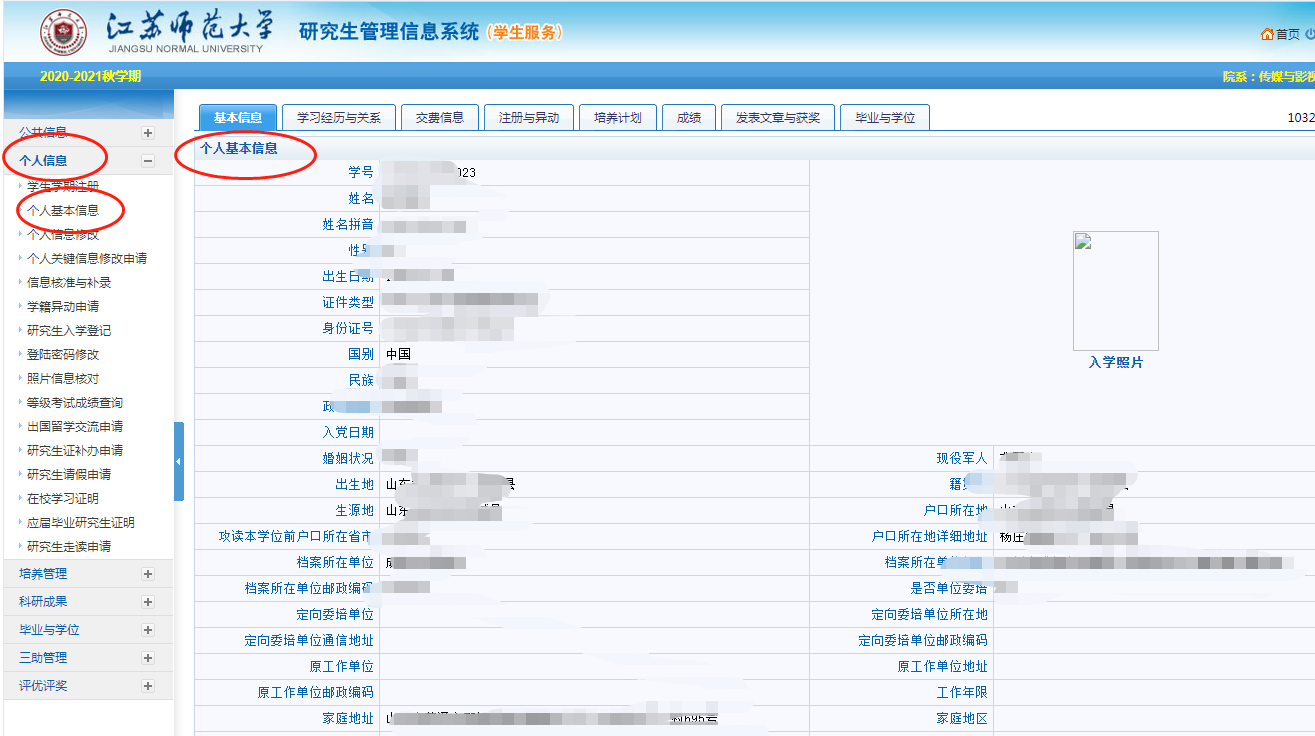 第二步：点击“个人信息”——“个人信息修改”完善学籍信息。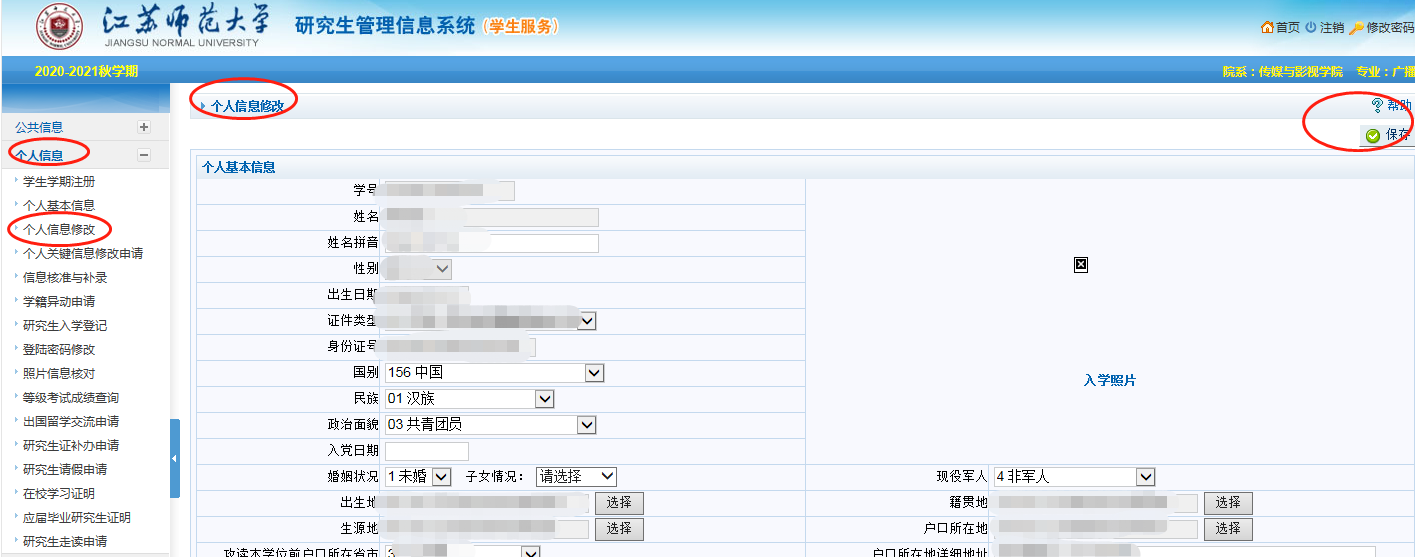 第一部分：个人基本信息1. 姓名、身份证号、性别和出生日期：数据来源于研究生录取库。如需变更，须提交《江苏师范大学研究生学籍信息更正申请表》、准考证复印件、户口簿复印件和身份证复印件，并携带原件至学院进行查验。在校期间变更姓名、身份证号信息，除上述材料外，还需提交公安部门出具的变更证明。2. 是否单位委培和定向委培单位：数据来源于研究生录取库。如需变更，须向研究生院招生办提交《江苏师范大学研究生定向培养协议书》，由招生办更新研究生管理系统中“是否单位委培”、“定向委培单位”“培养类别”信息。3. 家庭电话、联系电话和手机号码：要求录入3个联系方式，其中手机号码来源于研究生录取库。联系电话应填写入学后常用电话。4. 证件签发日期：指本人身份证或护照的签发日期。5. QQ号、Email和微信号：须如实填写。6. 身高：只填写数字，单位（cm）系统已经给出，无须重复录入。7. 宿舍地址：根据公寓服务中心数据填写。例如，泉山校区*号楼*单元***-*。8. 乘车票优惠卡乘车区间：用于优惠乘坐火车，须如实填写就近火车站名称。火车站正确写法应为铁路火车站站名，站名前不加省、市名称，站名后也不要加“市”“站”或“车站”字样。徐州籍研究生、非全日制研究生不享受火车票优惠，系统选择“无”；其他不需要乘坐火车的研究生，系统选择“无”。9. 其他信息须根据本人实际情况更新。第二部分：学业及学位信息1. 所属院系、专业、学位类型、学生类别、培养类别、入学时间、学制和专项计划：数据来源于研究生录取库。如需变更，须提交《江苏师范大学研究生学籍信息更正申请表》和录取通知书复印件。2. 报到日期由研究生院统一录入。2022级非全教育硕士和非全艺术硕士统一录入为20220710，其他研究生报到时间统一录入为20220911。3. 研究方向和班级编号无须录入；保留资格年限和学习年限根据实际情况填写，如没有特别要求，无须录入。研究方向：研究生虽然第一志愿报考时填写了“研究方向”，但是录取后研究生录取库中无“研究方向”数据，学信网学籍信息中无“研究方向”数据，所以研究生管理系统中无须录入研究方向数据。“班级编号”研究生以专业分班管理，所以研究生管理系统中无须录入班级编号。4. 学信网考生编号：由研究生院统一录入，学生15位准考证号第5位添加“1”即为16位学信网考生编号。5. 第一导师：已分配导师的研究生须录入导师信息。如果在学籍信息核对截止前仍未分配导师，可暂时不录入，等待分配导师后，通过“个人关键信息修改申请”补录导师信息。6. 第二导师：专业学位研究生实行校内外导师合作指导制度，已分配第二导师的专业学位研究生须录入第二导师信息（校外导师）。如果在学籍信息核对截止前仍未分配第二导师（校外导师），可暂时不录入，等待分配导师后，通过“个人关键信息修改申请”补录第二导师（校外导师）信息。7. 本科学号：指硕士研究生本科期间的学号，由硕士研究生填写。8. 硕士学号：指博士研究生硕士期间的学号，由博士研究生填写，硕士研究生不要填写。9. 以下几项内容指硕士（博士）研究生毕业时相关信息，毕业当年由研究生院录入，研究生无须填写。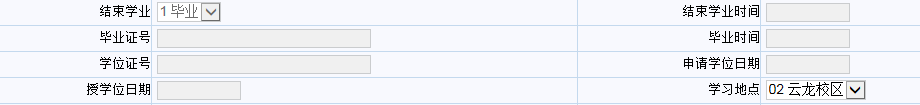 第三部分：前置学历学位信息。此部分信息所有选项均须录入。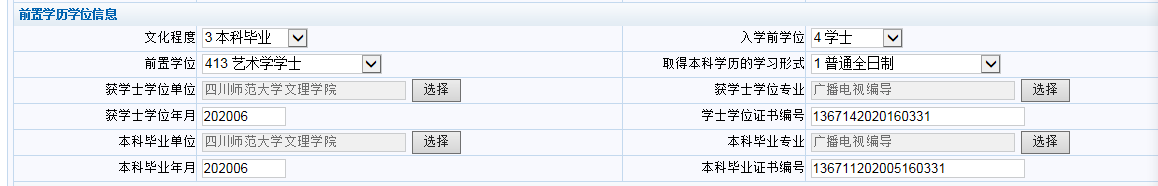 1. 如果无学位、无本科毕业单位的研究生（包括留学生），此部分信息选择“000无”，获学士学位单位和本科毕业单位选择“00000无”或“99999境外教育机构”，获学士学位年月和本科毕业年月选择“190001”。如果毕业专业为学校自设专业，系统无法录入自设专业名称，毕业专业选择“000000”。2. 获学士学位单位和本科毕业单位：数据来源于研究生录取库。系统按照学校代码识别信息，如果学生在录取库中未准确填写代码，则系统无法正确识别，须根据毕业学校代码自行更新数据。如果毕业学校更名，系统中没有更新最新学校名称，须将毕业学校代码、毕业学校原名称和新名称上报给学院研究生秘书，由学院上报研究生院更新系统数据。3. 获学士学位专业和本科毕业专业：数据来源于研究生录取库。系统按照专业代码识别信息，如果学生在录取库中未准确填写专业代码，则系统无法正确识别，须根据毕业专业代码自行更新数据。如果毕业专业更名，系统中没有更新最新专业代码，须将专业代码、专业原名称和新名称上报学院研究生秘书，由学院上报研究生院更新系统数据。4. 获学士学位年月和本科毕业年月：根据毕业证书日期填写。5. 学士学位证书编号和本科毕业证书编号：根据毕业证书内容如实填写。第四部分：获学位后去向信息。此部分信息无须录入，待毕业时录入。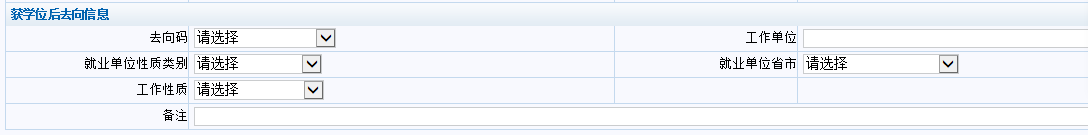 第三步：所有信息更新完毕，点击右上角“保存”。“更新信息方式”如下：1. 一般信息修改，点击“个人信息”——“个人信息修改”，修改信息后，点击“保存”。2. 关键信息修改，点击“个人信息”——“个人关键信息修改申请”，选择“申请修改项目”，提交修改信息和修改原因，由研究生院审核。3. 姓名、身份证号、性别、所属院系、专业等信息修改，提交《江苏师范大学研究生学籍信息更正申请表》和相关证明材料至研究生院。第四步：点击“个人信息”——“研究生入学登记”，提交个人信息，打印《研究生入学登记表》。1. 核对个人基本信息和入学照片。2. 填写“学习工作经历”“家庭主要成员或社会关系”。例如：起止时间“2013年9月至2016年7月”，与本人关系“父女”。3. 所有信息无误后，首先点击右上角“保存”。4. 然后点击右上角“提交”。5. 提交成功后，右上角出现“打印”按钮，点击“打印”下载本人《研究生入学登记表》至电脑，然后打印纸质《研究生入学登记表》一份，签字后提交至学院研究生秘书处，由学院存档。